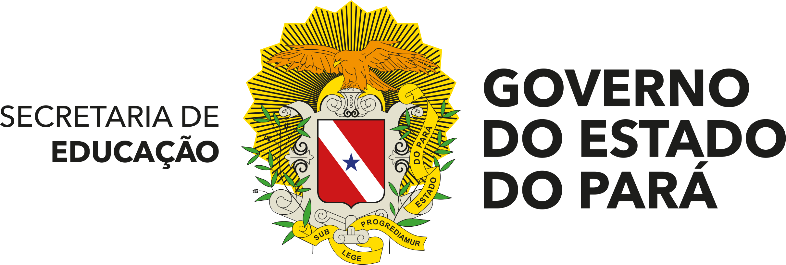 ESCOLA: __________________________________________________________ MUNICÍPIO: ____________________________ DRE: ______________DOCENTE: ______________________________________________________________________________________________________________________             _______________________________________________                                   ______________________________________________________________________________                              Assinatura do docente                                                                             Assinatura do coordenador pedagógico / Coordenador de áreaOBSERVAÇÕES:O plano de ensino deve considerar os períodos estabelecidos no calendário letivo de 2024 (bimestre)1ª bimestre: 29/01/2024 - 12/04/20242º bimestre: 15/04/2024 - 28/06/20243º bimestre: 01/08/2024 - 04/10/20244º bimestre: 07/10/2024 - 17/12/2024PLANO DE ENSINO DOCENTE - ENSINO FUNDAMENTAL   PLANO DE ENSINO DOCENTE - ENSINO FUNDAMENTAL   PLANO DE ENSINO DOCENTE - ENSINO FUNDAMENTAL   PLANO DE ENSINO DOCENTE - ENSINO FUNDAMENTAL   PLANO DE ENSINO DOCENTE - ENSINO FUNDAMENTAL   PLANO DE ENSINO DOCENTE - ENSINO FUNDAMENTAL   ETAPA/MODALIDADE:_________________________________________________________________________ÁREA DO CONHECIMENTO: __________________________________ / COMPONENTE CURRICULAR: ___________________________       CICLO: ___________________________________  / ANO: _____________________           BIMESTRE: ____________________                  ETAPA/MODALIDADE:_________________________________________________________________________ÁREA DO CONHECIMENTO: __________________________________ / COMPONENTE CURRICULAR: ___________________________       CICLO: ___________________________________  / ANO: _____________________           BIMESTRE: ____________________                  ETAPA/MODALIDADE:_________________________________________________________________________ÁREA DO CONHECIMENTO: __________________________________ / COMPONENTE CURRICULAR: ___________________________       CICLO: ___________________________________  / ANO: _____________________           BIMESTRE: ____________________                  ETAPA/MODALIDADE:_________________________________________________________________________ÁREA DO CONHECIMENTO: __________________________________ / COMPONENTE CURRICULAR: ___________________________       CICLO: ___________________________________  / ANO: _____________________           BIMESTRE: ____________________                  ETAPA/MODALIDADE:_________________________________________________________________________ÁREA DO CONHECIMENTO: __________________________________ / COMPONENTE CURRICULAR: ___________________________       CICLO: ___________________________________  / ANO: _____________________           BIMESTRE: ____________________                  ETAPA/MODALIDADE:_________________________________________________________________________ÁREA DO CONHECIMENTO: __________________________________ / COMPONENTE CURRICULAR: ___________________________       CICLO: ___________________________________  / ANO: _____________________           BIMESTRE: ____________________                   EIXOS ESTRUTURANTES:                                                                           SUBEIXO: EIXOS ESTRUTURANTES:                                                                           SUBEIXO: EIXOS ESTRUTURANTES:                                                                           SUBEIXO: EIXOS ESTRUTURANTES:                                                                           SUBEIXO: EIXOS ESTRUTURANTES:                                                                           SUBEIXO: EIXOS ESTRUTURANTES:                                                                           SUBEIXO: OBJETIVOS DE APRENDIZAGEMHABILIDADES(O que aluno vai fazer/construir)OBJETOSDO CONHECIMENTO(O que será estudado)PROCEDIMENTOS METODOLÓGICOS(Como o professor vai desenvolver a aula)AÇÕES INTERDISCIPLINARES(ações conjuntas, integradas e inter-relacionadas à área básica do conhecimento)ESTRATÉGIAS AVALIATIVAS(Estratégias utilizadas para analisar o desempenho dos estudantes sobre o assunto estudado.)